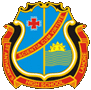  St. Anthony’s High School, Lahore Cantt   Sarfraz Rafique Road, Lahore Cantt                 3rd Term Syllabus, 2019-2020                                             (Class: 2 B/W/P)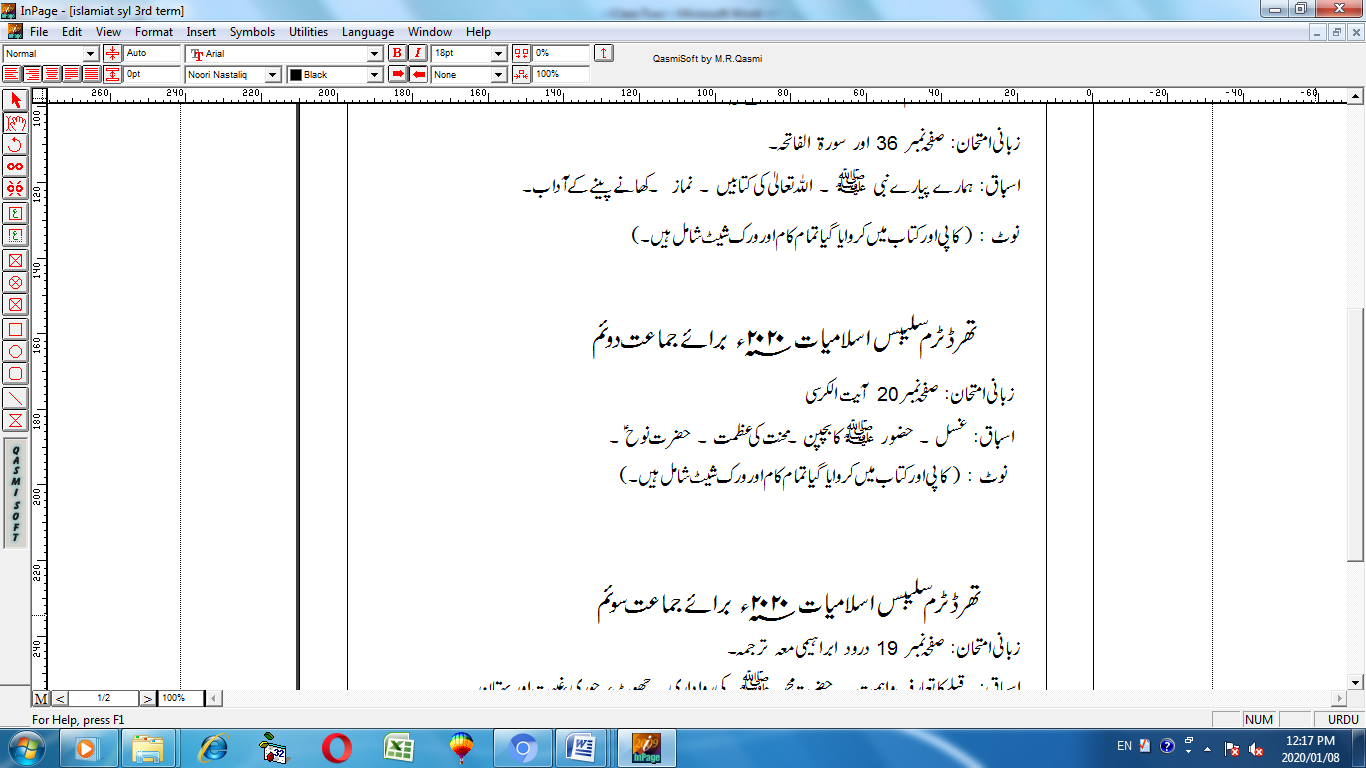 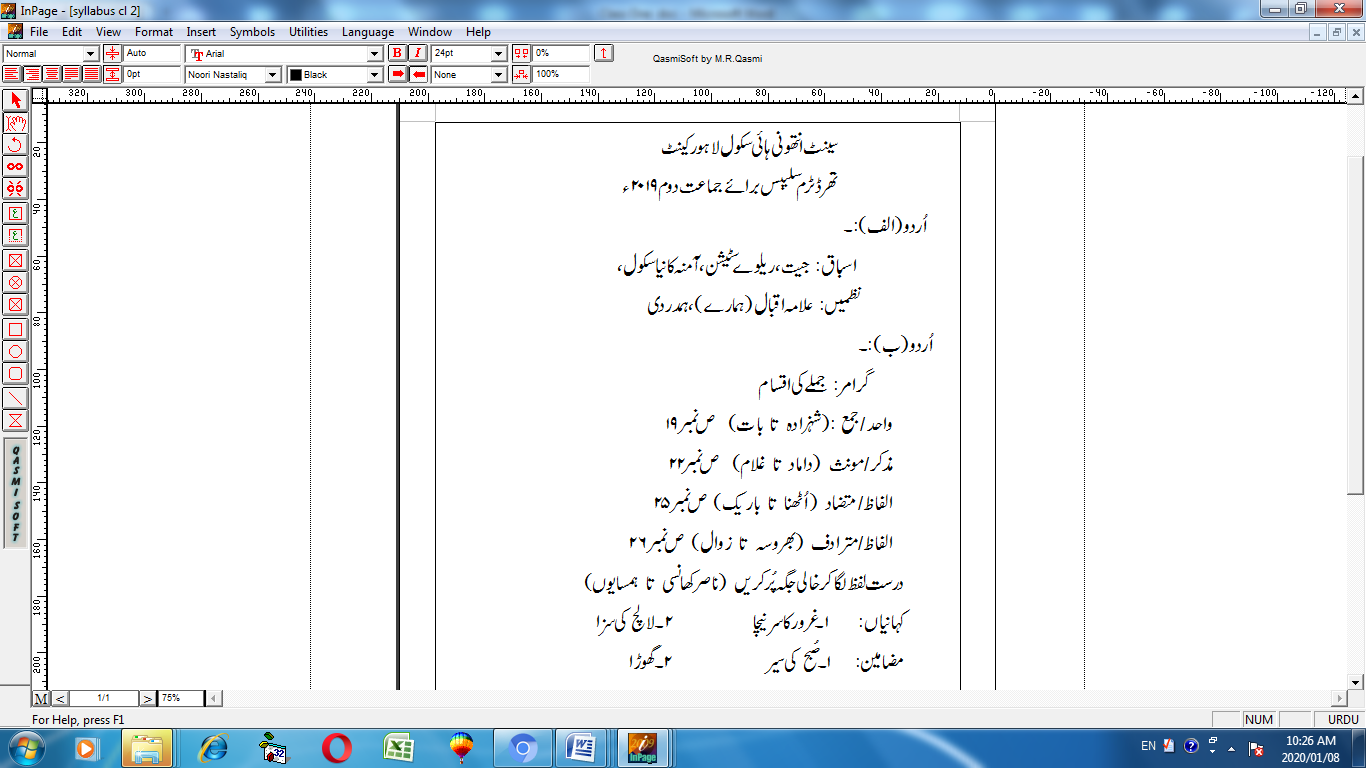 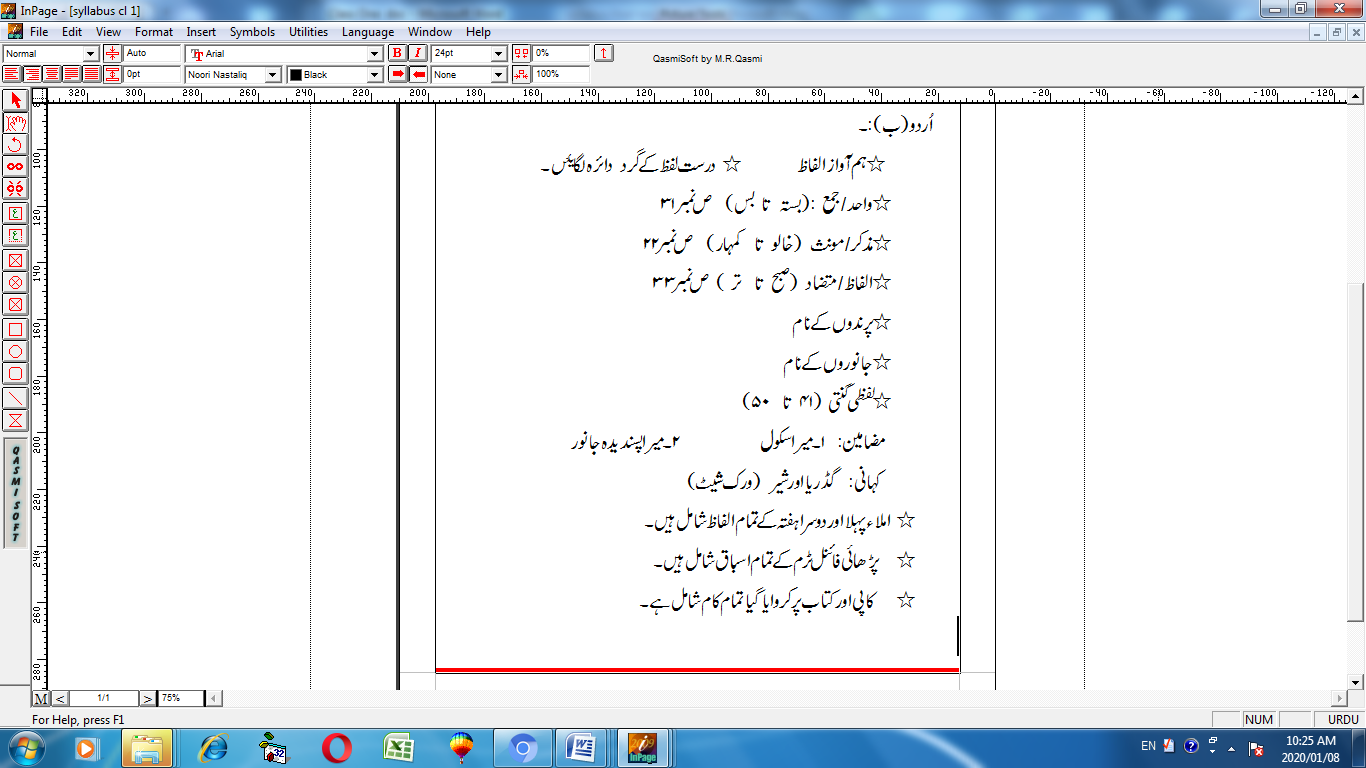 English AEnglish AEnglish AU.No.TopicPage Nos.The Musicians of Bremen                             pg: 61-69The Cow                                                           pg: 70-73Mangoes and Guavas                                    pg: 74- 79Adil and the Gold Chain                                pg:84-90Someone                                                          pg: 107-109Reading: All the lessons are includedDictation: 26th November 2019 to 6th December 2019English BEnglish BEnglish BAdjectives                                                        pg: 38- 41Adverbs                                                            pg:46-49Prepositions                                                    pg:50-54has,have                                                           pg:63-65do,does, did                                                     pg: 66-68Paragraph Writing Unseen                                            All the work done in Final term in copies and books will be included All the work done in Final term in copies and books will be included All the work done in Final term in copies and books will be included Science Science U.No.Topic3The plant world6Environment9Forces12Sound13The solar systemAll work done on copy, book, workbook, and worksheet are included.All work done on copy, book, workbook, and worksheet are included.Social Studies Social Studies U.No.Topic16Important places17Plants around us18Animals around us19Weather20Seasons21Water22Our CountryAll work done on copy, book, workbook, and worksheet are included.All work done on copy, book, workbook, and worksheet are included. Math Math MathU.No.TopicPage Nos.11Time58, 59, 60, 61, 62, 63, 64. [Practice: 65, 67, 69,70]Revision 1 [74, 78, 79, 80,81.]Revision 2 [86, 87, 88.]12Length89, 90, 91, 92, 93, 94, 95, 96, 97, 98, 99, 100,101.[Practice: 102, 104, 105]13Mass107, 108, 109, 110, 111, 112, 113, 114, 115, 116,117.[Practice: 119, 121, 122]14Volume123, 124, 125, 126, 127, 128, 129, 130, 131, 132,133,134, 135. [Practice: 136, 138]15Picture Graphs139, 140, 141, 142, 143, 144, 145, 146,147,148, 149. [Practice: 150, 154]Revision 3 [155, 157, 163,165.] Revision 4 [166, 167.]Tables: [2----7]M.M: [0----50]ComputerComputerComputerComputerU.No.TopicPage Nos.Practicals5Introduction to Paint45,46.47,48,49,50,51,52,53,54,55,56,57,58,59,60,61,62Draw snow man, Butterfly, Fruits, Sun, Moon, House ,Star, Shapes in MS Paint6Introduction to MS Word 200764,65,66,67,68,69,70,71,72,73,74,75,76,77,78Draw snow man, Butterfly, Fruits, Sun, Moon, House ,Star, Shapes in MS PaintNOTE: All Copy work, Bookwork and Worksheets are included in Final Term Exams.NOTE: All Copy work, Bookwork and Worksheets are included in Final Term Exams.NOTE: All Copy work, Bookwork and Worksheets are included in Final Term Exams.NOTE: All Copy work, Bookwork and Worksheets are included in Final Term Exams.ArtsLearn to draw cupcake, bear, balloons, faces (cool, happy, sad), robot, jelly fish, dinosaur.